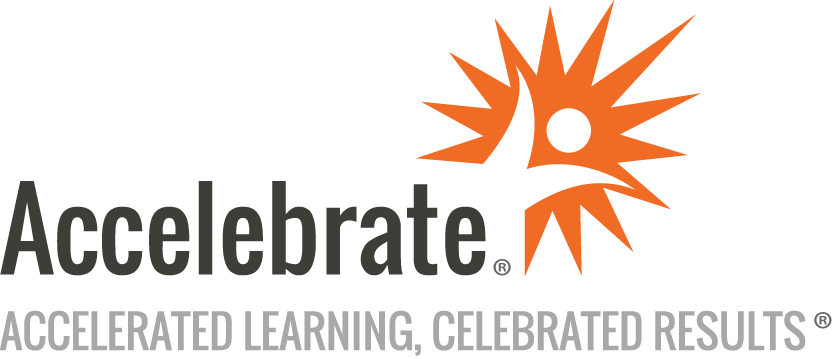 Enterprise Linux Security AdministrationCourse Number: LNX-122
Duration: 5 daysOverviewThis Enterprise Linux Security Administration training course teaches attendees how to properly secure machines running the Linux operating system. Students gain an excellent understanding of potential security vulnerabilities and learn a broad range of general hardening techniques.NOTE: This class can be taught using the Linux distribution of your choice.PrerequisitesThis class covers advanced security topics and is intended for experienced systems administrators. Candidates should have current Linux or UNIX systems administration experience equivalent to Accelebrate’s Linux Fundamentals, Enterprise Linux Systems Administration, and Enterprise Linux Network Services courses.MaterialsAll Linux training attendees receive comprehensive courseware.Software Needed on Each Student PCAttendees will not need to install any software on their computer for this class. The class will be conducted in a remote environment that Accelebrate will provide; students will only need a local computer with a web browser and a stable Internet connection. Any recent version of Microsoft Edge, Mozilla Firefox, or Google Chrome will be fine.ObjectivesGain an excellent understanding of potential security vulnerabilitiesPacket filtering, password policies, and file integrity checkingHow to audit existing machines andHow to securely deploy new network services.How to use advanced security technologies such as Kerberos and SELinuxOutlineintroductionSecurity Concepts Basic Security PrinciplesRHEL7 Default InstallRHEL7 FirewallSLES12 Default InstallSUSE Basic Firewall ConfigurationSLES12: File SecurityMinimization – DiscoveryService DiscoveryHardeningSecurity ConceptsScanning, Probing, and Mapping Vulnerabilities The Security EnvironmentStealth ReconnaissanceThe WHOIS databaseInterrogating DNSDiscovering HostsDiscovering Reachable ServicesReconnaissance with SNMPDiscovery of RPC ServicesEnumerating NFS SharesNessus/OpenVAS Insecurity ScannerConfiguring OpenVASIntrusion Detection SystemsSnort RulesWriting Snort RulesPassword Security and PAM Unix PasswordsPassword AgingAuditing PasswordsPAM OverviewPAM Module TypesPAM Order of ProcessingPAM Control StatementsPAM Modulespam_unixpam_cracklib.sopam_pwcheck.sopam_env.sopam_xauth.sopam_tally2.sopam_wheel.sopam_limits.sopam_nologin.sopam_deny.sopam_warn.sopam_securetty.sopam_time.sopam_access.sopam_listfile.sopam_lastlog.sopam_console.soSecure Network Time Protocol (NTP) The Importance of TimeHardware and System ClockTime MeasurementsNTP Terms and DefinitionsSynchronization MethodsNTP EvolutionTime Server HierarchyOperational ModesNTP ClientsConfiguring NTP ClientsConfiguring NTP ServersSecuring NTPNTP Packet IntegrityUseful NTP CommandsKerberos Concepts and Components Common Security ProblemsAccount ProliferationThe Kerberos SolutionKerberos HistoryKerberos ImplementationsKerberos ConceptsKerberos PrincipalsKerberos SafeguardsKerberos ComponentsAuthentication ProcessIdentification TypesLogging InGaining PrivilegesUsing PrivilegesKerberos Components and the KDCKerberized Services ReviewKDC Server DaemonsConfiguration FilesUtilities OverviewImplementing Kerberos Plan Topology and ImplementationKerberos 5 Client SoftwareKerberos 5 Server SoftwareSynchronize ClocksCreate Master KDCConfiguring the Master KDCKDC LoggingKerberos Realm DefaultsSpecifying [realms]Specifying [domain_realm]Allow Administrative AccessCreate KDC DatabasesCreate AdministratorsInstall Keys for ServicesStart ServicesAdd Host PrincipalsAdd Common Service PrincipalsConfigure Slave KDCsCreate Principals for SlavesDefine Slaves as KDCsCopy Configuration to SlavesInstall Principals on SlavesSynchronization of DatabasePropagate Data to SlavesCreate Stash on SlavesStart Slave DaemonsClient ConfigurationInstall krb5.conf on ClientsClient PAM ConfigurationInstall Client Host KeysAdministering and Using Kerberos Administrative TasksKey TablesManaging KeytabsManaging PrincipalsViewing PrincipalsAdding, Deleting, and Modifying PrincipalsPrincipal PolicyOverall Goals for UsersSigning Into KerberosTicket typesViewing TicketsRemoving TicketsPasswordsChanging PasswordsGiving Others AccessUsing Kerberized ServicesKerberized FTPEnabling Kerberized ServicesOpenSSH and KerberosSecuring the Filesystem Filesystem Mount OptionsNFS PropertiesNFS Export OptionNFSv4 and GSSAPI AuthImplementing NFSv4Implementing Kerberos with NFSGPG – GNU Privacy GuardFile Encryption with OpenSSLFile Encryption With encfsLinux Unified Key Setup (LUKS)Aide Host Intrusion Detection SystemsUsing RPM as a HIDSIntroduction to AIDEAIDE InstallationAIDE PoliciesAIDE UsageAccountability with Kernel Auditd Accountability and AuditingSimple Session AuditingSimple Process Accounting & Command HistoryKernel-Level AuditingConfiguring the Audit DaemonControlling Kernel Audit SystemCreating Audit RulesSearching Audit LogsGenerating Audit Log ReportsAudit Log AnalysisSelinux DAC vs. MACShortcomings of Traditional Unix SecurityAppArmorSELinux GoalsSELinux EvolutionSELinux ModesGathering SELinux InformationSELinux Virtual FilesystemSELinux ContextsManaging ContextsThe SELinux PolicyChoosing an SELinux PolicyPolicy LayoutTuning and Adapting PolicyBooleansPermissive DomainsManaging File Context DatabaseManaging Port ContextsSELinux Policy ToolsExamining PolicySELinux TroubleshootingSELinux Troubleshooting ContinuedSecuring Apache Apache Overviewhttpd.conf – Server SettingsConfiguring CGITurning Off Unneeded ModulesDelegating AdministrationApache Access Controls (mod_access)HTTP User AuthenticationStandard Auth ModulesHTTP Digest AuthenticationTLS Using mod_ssl.soAuthentication via SQLAuthentication via LDAPAuthentication via KerberosScrubbing HTTP HeadersMetering HTTP BandwidthSecuring PostgreSQL PostgreSQL OverviewPostgreSQL Default ConfigConfiguring TLSClient Authentication BasicsAdvanced AuthenticationIdent-based AuthenticationSecuring Email Systems SMTP ImplementationsSecurity Considerationschrooting PostfixEmail with GSSAPI/Kerberos AuthConclusion